Modelo CEDER 1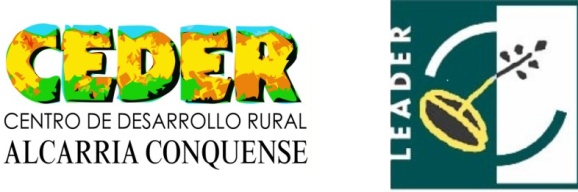 DECLARACIÓN RESPONSABLE DE CUMPLIMIENTO DE REQUISITOS Y OBLIGACIONES DE LOS TITULARES PARA SOLICITAR AYUDAS LEADER D.                                                                                                                     con DNI                                             DECLARO QUE CONOZCO Y CUMPLO LOS SIGUIENTES REQUISITOS  Y OBLIGACIONES PARA PODER SER TITULAR DE EXPEDIENTE DE AYUDA LEADER: Requisitos:Estar al corriente de sus obligaciones tributarias con la Agencia Tributaria Estatal y con la Junta de Comunidades de Castilla La Mancha, así como con la Seguridad Social.Cumplir con las prescripciones del art. 13 de la Ley 38/2003 de 17 de noviembre, general de Subvenciones.Cumplir con lo establecido en la Ley 3/2004, de 29 de diciembre, por la que se establecen medidas de lucha contra la morosidad en las operaciones comerciales.Estar al corriente en el cumplimiento de las obligaciones por reintegro de subvenciones.No incurrir en ninguno de los supuestos de incompatibilidad previstos en la Ley 11/2003 de 25 de noviembre del Consejo de Gobierno y del Consejo Consultivo de Castilla la Mancha.No haber sido beneficiario de ayudas incompatibles por el mismo concepto.Estar sujeto al cumplimiento de la normativa de Prevención de Riesgos LaboralesDisponer en su momento, de las licencias, permisos, inscripciones, registros y cualquier otro requisito legal que sea exigible por la Admon. Autonómica o Local para realizar la inversión o para desarrollar la actividad.No tener la consideración de empresa en situación de crisis de acuerdo con la definición contenida en las directrices comunitarias sobre ayudas estatales de salvamento y reestructuración de empresas en crisis.Deberán dar cumplimiento a los requisitos exigibles a las microempresas y pequeñas empresas en los términos previstos en la recomendación 2003/361/CE de la Comisión de 6 de mayo de 2003 sobre la definición de pequeñas y medianas empresas.En el caso de casas rurales de nueva construcción deberán:tener un baño por habitación.estar diseñadas conforme a la arquitectura tradicional de La Alcarria Conquense, lo que será acreditado por el técnico competente a través de un informe que justifiquen que el proyecto a realizar es acorde al tipo de arquitectura de la comarca.No haber comenzado los trabajos relativos a la inversión en el momento de solicitar la ayuda.El proyecto deberá ejecutarse en la zona de aplicación de la Estrategia de Desarrollo Local para la Alcarria Conquense y deberá adecuarse a la misma.Obligaciones:ejecutar el proyecto que haya fundamentado la concesión de la ayuda;Comunicar antes de ser realizada, cualquier modificación que se vaya a producir en el proyecto presentado, debiendo estar justificada y documentada para su aprobación por la Junta Directiva del GAL. Si se realizan modificaciones en las acciones objeto de subvención sin notificarlo y obtener autorización, los gastos y justificantes correspondientes a las citadas modificaciones serán excluidos de las subvenciones. El promotor deberá respetar las obligaciones que emanan de la resolución de la concesión de la ayuda y no podrá realizar modificaciones sin antes comunicarlo en plazo y forma.c) justificar, en los términos establecidos en la normativa de aplicación, el cumplimiento de los requisitos y condiciones para la obtención de la ayuda, así como la realización de la actividad y el cumplimiento de la finalidad que hayan determinado la concesión de la ayuda; d) someterse a las actuaciones de comprobación a efectuar por el órgano concedente, así como cualesquiera otras de comprobación y control financiero que puedan realizar los órganos de control competentes, tanto regionales, nacionales como comunitarios, aportando cuanta información les sea requerida en el ejercicio de las actuaciones anteriores;e) comunicar al órgano concedente, tan pronto como se conozca, la obtención de otras subvenciones, ayudas, ingresos o recursos que financien el proyecto subvencionado; f) acreditar que se hallan al corriente de sus obligaciones fiscales frente a la Agencia Tributaria y frente a la Hacienda Pública Regional y de sus obligaciones frente a la Seguridad Social, tanto en el momento de la solicitud, como en la concesión y en el pago.g)  disponer de un Plan de Prevención de Riesgos laborales cuando así se requiera y no haber sido sancionado mediantes resolución administrativa sentencia judicial firme por infracciones graves o muy graves en riesgos laborales, en el año inmediatamente anterior a la solicitud.h) 	disponer de los libros contables, registros diligenciados y demás documentos debidamente auditados en los términos exigidos por la legislación mercantil y sectorial aplicable al promotor en cada caso.i)  Los promotores de proyectos deberán acreditar la identificación, mediante una codificación adecuada en el sistema contable a que estuvieran obligados en virtud de su actividad, de las inversiones, gastos y ayudas correspondientes a los proyectos aprobados.j) Los beneficiarios deberán dar la adecuada publicidad del carácter público de la financiación de programas, actividades, inversiones o actuaciones de cualquier tipo que sean objeto de subvención, en los términos reglamentariamente establecidos (El Reglamento de Ejecución (UE) nº 808/2014 de la Comisión de 17 de julio de 2014  y el Manual de Procedimiento de la JCCM).k) Proceder al reintegro de los fondos percibidos en los supuestos contemplados en el artículo 37 de la Ley 38/2003, de 17 de noviembre, General de Subvenciones.l) destinar los bienes al fin concreto para el que se concedió la subvención y mantener  la inversión auxiliada y los puestos de trabajo creados o consolidados durante los 5 años siguientes al pago final de la ayuda, excepto cuando se trate de bienes muebles que el compromiso será de 3 años.Todo bien inmueble sobre el que se vaya a auxiliar una inversión debe estar inscrito en un registro oficial. El Registro oficial por antonomasia es el de la propiedad. Para el caso de los ayuntamientos se admitirá también como registro oficial el inventario municipal.A los efectos de las ayudas de la medida 19, cuando la inversión auxiliada se trate de adquisición, construcción, rehabilitación o mejora de bienes inmuebles y dé lugar a la elaboración de una nueva escritura, ésta deberá recoger el fin concreto para el que se destinó la subvención y el compromiso de mantenimiento de ese fin, que no podrá ser inferior a cinco años, debiendo ser objeto estos extremos de inscripción en el registro público correspondiente.m) conservar, durante 5 años, los documentos justificativos de la aplicación de las ayudas recibidas, incluidos los documentos electrónicos;n)  cumplir las condiciones exigidas por la normativa ambiental vigente y, en particular, someter los proyectos, cuando y según proceda, a Evaluación de Impacto Ambiental, así como ejecutar las medidas correctoras establecidas en el proceso. ñ) 	Cumplir la normativa sobre contratación pública.o)	conservar, durante 5 años, los documentos justificativos de la aplicación de las ayudas recibidas, incluidos los documentos electrónicos.p) presentación de AVAL bancario para certificaciones parciales o finales de proyectos productivos, según procedimiento de gestión del GAL.q) no ser en el momento del pago deudor por resolución de procedencia de reintegro.r) Comunicar al Grupo de Acción Local cualquier modificación de los datos y facilitar cuantos documentos le sean requeridos.s)  Poner a disposición la información requerida por los Órganos de control hasta al menos 5 años posteriores al último pago de la ayuda.t) Las entidades locales  deberán estar al corriente en la financiación del GAL.Fecha: ………………………………                   Fdo.:…………………………………………………                                                       DNI:…………..……………………………………..